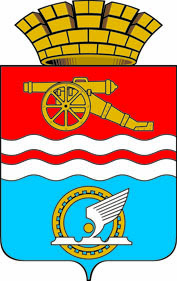 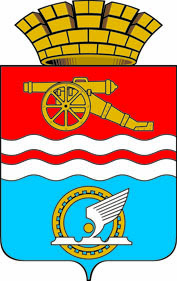 СВЕРДЛОВСКАЯ ОБЛАСТЬОРГАН МЕСТНОГО САМОУПРАВЛЕНИЯ «КОМИТЕТ ПО УПРАВЛЕНИЮ ИМУЩЕСТВОМ  КАМЕНСК-УРАЛЬСКОГО ГОРОДСКОГО ОКРУГА»П Р И К А Зот  01.12.2021 № 1123Об утверждении Программы профилактики рисков причинения вреда (ущерба) охраняемым законом ценностям в сфере муниципального земельного контроля на территории Каменск-Уральского городского округа на 2022 годВо исполнение статьи 44 Федерального закона от 31 июля 2020 года №248-ФЗ «О государственном контроле (надзоре) и муниципальном контроле в Российской Федерации», в соответствии с Правилами разработки и утверждения контрольными (надзорными) органами программы профилактики рисков причинения вреда (ущерба) охраняемым законом ценностям, утвержденными постановлением Правительства Российской Федерации от 25 июня 2021 года  № 990, орган местного самоуправления «Комитет по управлению имуществом  Каменск-Уральского городского округа»ПРИКАЗЫВАЕТ:1. Утвердить Программу профилактики рисков причинения вреда (ущерба) охраняемым законом ценностям в сфере муниципального земельного контроля на территории Каменск-Уральского городского округа на 2022 год (далее – Программа) (прилагается). 2. Специалистам органа местного самоуправления «Комитет по управлению имуществом Каменск-Уральского городского округа», уполномоченным на осуществление муниципального земельного контроля, обеспечить в пределах своей компетенции выполнение Программы.3. Разместить на официальном сайте органа местного самоуправления «Комитет по управлению имуществом Каменск-Уральского городского округа».4. Контроль за исполнением настоящего приказа возложить на начальника отдела по земле О.С. Пермякову.Председатель Комитета					                        А.С. ЗубаревПриложениек приказу ОМС «Комитет по управлению имуществом  Каменск-Уральского городского округа»                                                                                                                            от  01.12.2021 № 1123     Программа профилактики рисков причинения вреда (ущерба) охраняемым законом ценностям в сфере муниципального земельного контроля на территории Каменск-Уральского городского округа на 2022 год1. Программа профилактики рисков причинения вреда (ущерба) охраняемым законом ценностям в сфере муниципального земельного контроля на 2022 год (далее – Программа) разработана в соответствии с требованиями Федерального закона от 31 июля 2020 года № 248-ФЗ «О государственном контроле (надзоре) и муниципальном контроле в Российской Федерации» (далее – закон № 248-ФЗ) и на основании Правил разработки и утверждения контрольными (надзорными) органами программы профилактики рисков причинения вреда (ущерба) охраняемым законам ценностям, утвержденных постановлением Правительства Российской Федерации от 25 июня 2021 года  №990 и предусматривает комплекс мероприятий по профилактике рисков причинения вреда (ущерба) охраняемым законом ценностям при осуществлении муниципального земельного контроля на территории Каменск-Уральского городского округа.2. Программа профилактики рисков причинения вреда (ущерба) устанавливает порядок проведения профилактических мероприятий, направленных на предупреждение нарушений обязательных требований и (или) причинения вреда (ущерба) охраняемым законом ценностям, соблюдение которых оценивается при осуществлении муниципального земельного контроля на территории Каменск-Уральского городского округа.3. Программа реализуется в 2022 году и содержит описание текущего состояния подконтрольной сферы, перечень профилактических мероприятий и показатели результативности и эффективности Программы.Раздел I. Анализ текущего состояния осуществления вида контроля, описание текущего развития профилактической деятельности контрольного (надзорного) органа, характеристика проблем, на решение которых направлена программа профилактики1. Вид осуществляемого муниципального контроля:1.1. В соответствии со статьей 72 Земельного кодекса Российской Федерации орган местного самоуправления «Комитет по управлению имуществом Каменск-Уральского городского округа» (далее - Комитет) осуществляет муниципальный земельный контроль.Муниципальный земельный контроль – деятельность, направленная на предупреждение, выявление и пресечение нарушений обязательных требований земельного законодательства (далее обязательных требований), осуществляемая в пределах полномочий посредством профилактики нарушений обязательных требований, оценки соблюдения гражданами и организациями обязательных требований, выявления нарушений обязательных требований, принятия предусмотренных законодательством Российской Федерации мер по пресечению выявленных нарушений обязательных требований, устранению их последствий и (или) восстановлению правового положения, существовавшего до возникновения таких нарушений.1.2. Предметом муниципального земельного контроля является соблюдение юридическими лицами, индивидуальными предпринимателями, гражданами обязательных требований земельного законодательства в отношении объектов земельных отношений, за нарушение которых законодательством предусмотрена административная ответственность, исполнение решений, принимаемых по результатам контрольных (надзорных) мероприятий.2. Обзор муниципального земельного контроля.2.1. Мероприятия Программы реализуются органом муниципального контроля в отношении неопределенного круга юридических лиц, индивидуальных предпринимателей и граждан, осуществляющих деятельность, на территории Каменск-Уральского городского округа. Муниципальный земельный контроль осуществляется в отношении расположенных в границах Каменск-Уральского городского округа объектов земельного контроля и направлен на достижение общественно значимых результатов, связанных с минимизацией риска причинения вреда (ущерба) охраняемым законом ценностям, вызванного нарушениями требований земельного законодательства.2.2. Основной функцией при осуществлении муниципального земельного контроля является проверка соблюдения требований в соответствии с Земельным кодексом Российской Федерации, Федеральным законом от 26 декабря 2008 года № 294-ФЗ «О защите прав юридических лиц и индивидуальных предпринимателей при осуществлении государственного контроля (надзора) и муниципального контроля», Федеральным законом от 02 мая 2006 года № 59-ФЗ «О порядке рассмотрения обращений граждан Российской Федерации», Федеральным законом от 06 октября 2003 года №131-ФЗ «Об общих принципах организации местного самоуправления в Российской Федерации», Постановлением Правительства Российской Федерации от 26.12.2014 № 1515 «Об утверждении правил взаимодействия федеральных органов исполнительной власти, осуществляющих государственный земельный надзор, с органами, осуществляющими муниципальный земельный контроль», Порядком осуществления муниципального лесного контроля на территории муниципального образования город Каменск-Уральский, утвержденным Решением Городской Думы города Каменска-Уральского от 26.06.2013 № 166.При осуществлении муниципального земельного контроля Комитет осуществляет контроль за соблюдением:	1) требований законодательства о недопущении самовольного занятия земельных участков или части земельного участка (в том числе использование земельного участка лицом, не имеющим предусмотренных законом прав на такой земельный участок);требований законодательства об использовании земельных участков по целевому назначению в соответствии с их принадлежностью к той или иной категории земель и (или) разрешенным использованием. 2.3. В рамках проведения работы по профилактике нарушений обязательных требований земельного законодательства на территории Каменск-Уральского городского округа в 2021 году разработан и размещен для ознакомления на официальном сайте Комитета перечень нормативных правовых актов, содержащих обязательные требования, соблюдение которых оценивается при проведении мероприятий по контролю при осуществлении муниципального земельного контроля.В 2021 году Комитетом проведены мероприятия по утвержденной программе профилактики правонарушений, в том числе:-  в средствах массовой информации опубликованы материалы по вопросам соблюдения обязательных требований;- проведены консультации подконтрольных субъектов, даны разъяснения обязательных требований;- проведены совместные совещания по вопросам взаимодействия при проведении работы по профилактике нарушений обязательных требований;-  проведена информационно-разъяснительная работа с подконтрольными субъектами, направленная на предотвращение нарушений с их стороны;- проведены обзор и анализ правоприменительной практике при осуществлении муниципального земельного контроля;- в установленных законом случаях при проведении мероприятий по муниципальному земельному контролю юридическим лицами и индивидуальным предпринимателями, гражданам выдается предостережение и недопустимости нарушения обязательных требований;- другие мероприятия согласно утвержденного плана профилактических мероприятий.Результатом выполнения мероприятий согласно утвержденной программы профилактических мероприятий является снижение уровня нарушений обязательных требований подконтрольными субъектами, в отношении которых осуществляется муниципальный контроль.2.4. Данные о проведенных в 2021 году мероприятиях по муниципальному земельному контролю.В соответствии с Федеральным законом от 26 декабря 2008 года № 294-ФЗ «О защите прав юридических лиц и индивидуальных предпринимателей при осуществлении государственного контроля (надзора) и муниципального контроля» и Ежегодным планом проведения плановых проверок, утвержденным Генеральной прокуратурой Российской Федерации на 01.10.2021 было проведено 3 плановых документарных проверки соблюдения земельного законодательства юридическими лицами (нарушений не выявлено) и 14 внеплановых проверок физических лиц (материалы направлены в Росреестр для привлечения к административной ответственности).На 01.10.2021 составлено 13 актов осмотра, обследования земельных (или лесных) участков (по плановому (рейдовому) заданию), направлено 13 материалов в МО МВД для проведения проверки и привлечения к административной ответственности по ст.7.1, 8.8 КоАП РФ.Направлено 35 предостережений о недопустимости нарушения обязательных требований законодательства в адрес юридических лиц и граждан.В результате проверочных мероприятия привлечено к административной ответственности по ст.7.1, 8.8 КоАП РФ 11 виновных лица, сумма наложенных штрафов составила 261,9 тыс.руб.Наибольшее число выявленных нарушений выражаются в самовольном занятии земельных участков. 2.5. Планируемыми результатами реализации Программы являются:1) повышение эффективности проводимой Комитетом работы по предупреждению нарушений юридическими и физическими лицами обязательных требований;2) улучшение информационного обеспечения деятельности Комитета по предупреждению нарушений юридическими и физическими лицами обязательных требований;3) уменьшение общего числа нарушений юридическими и физическими лицами обязательных требований.Проводимые мероприятия решают задачи предупреждения, выявления и пресечения нарушений обязательных требований, а также позволяют проанализировать динамику допускаемых нарушений.Раздел II. Цели и задачи реализации программы профилактикиЦели и задачи Программы, направленные на минимизацию рисков причинения вреда охраняемым законом ценностям и (или) ущерба, основанные на описании подконтрольной среды.Целями Программы являются:1)предупреждение нарушений подконтрольными субъектами обязательных требований;2) устранение причин, факторов и условий, способствующих возможному нарушению обязательных требований и (или) причинению вреда (ущерба) охраняемым законом ценностям;3) профилактика нарушений обязательных требований;4) создание у подконтрольных субъектов мотивации к добросовестному поведению подконтрольных субъектов и неукоснительному соблюдению обязательных требований, повышение уровня правовой грамотности подконтрольных субъектов, в том числе путем доступности информации об обязательных требованиях и необходимых мерах по их исполнению;5) снижение уровня ущерба, причиненного в результате нарушений обязательных требований;6) снижение административной нагрузки на подконтрольные субъекты, повышение прозрачности системы муниципального контроля.Основными задачами Программы являются: 1) укрепление системы профилактики нарушений обязательных требований путем активизации профилактической деятельности;2) выявление причин, факторов и условий, способствующих нарушениям обязательных требований;3) повышение правосознания и правовой культуры подконтрольных субъектов при соблюдении обязательных требований, в том числе путем обеспечения доступности информации обязательных требованиях и необходимых мерах по их исполнению;4) формирование одинакового понимания установленных обязательных требований у должностных лиц и подконтрольных лиц;5) создание условий для изменения ценностного отношения контролируемых лиц к добросовестному поведению в сфере обеспечения безопасности, формирования позитивной ответственности за свои действия (бездействия), поддержание мотивации в данной сфере;6) повышение прозрачности системы контрольной деятельности;7) снижение издержек контрольной деятельности и административной нагрузки на контролируемых лиц, в том числе за счет снижения проведения выездных проверок;8) повышение квалификации должностных лиц контрольного органа.Раздел III. Перечень профилактических мероприятий,сроки (периодичность) их проведенияРаздел IV. Показатели результативности и эффективностипрограммы профилактикиОсновным показателем результативности и эффективности реализации мероприятий Программы является минимизация причинения вреда (ущерба) охраняемым законом ценностям.Результативность и эффективность деятельности контрольного органа оценивается на основании системы показателей результативности и эффективности деятельности контрольных (надзорных) органов, в которую входят:1) ключевые показатели муниципального земельного контроля, отражающие уровень минимизации вреда (ущерба) охраняемым законом ценностям, уровень устранения риска причинения вреда (ущерба) в соответствующей сфере деятельности, по которым устанавливаются целевые (плановые) значения и достижение которых должен обеспечить контрольный орган;2) индикативные показатели муниципального земельного контроля, применяемые для мониторинга контрольной (надзорной) деятельности, ее анализа, выявления проблем, возникающих при ее осуществлении, и определения причин их возникновения, характеризующих соотношение между степенью устранения риска причинения вреда (ущерба) и объемом трудовых, материальных и финансовых ресурсов, а также уровень вмешательства в деятельность контролируемых лиц.Ключевые показатели муниципального земельного контроля и их целевые значения, индикативные показатели для муниципального земельного контроля утверждаются решением Думы Каменск-Уральского городского округа.Наряду с вышеуказанными показателями для оценки результативности и эффективности реализации мероприятий программы профилактики применяются следующие показатели:Методика оценки эффективности профилактических мероприятий предназначена способствовать максимальному достижению общественно значимых результатов снижения, причиняемого подконтрольными субъектами вреда (ущерба) охраняемым законом ценностям при проведении профилактических мероприятий.N п/пВид профилактического мероприятияСрок реализации мероприятияПодразделение и (или) должностные лица, ответственные за реализацию профилактического мероприятия12341.Информирование повопросам соблюденияобязательныхтребованийПо мере внесенияизменений внормативныеправовые акты В течение 2022 годаДолжностные лица, уполномоченные на осуществление муниципального контроля1.1Размещение и своевременная актуализация на официальном сайте Комитета в разделе «Муниципальный контроль» в сети «Интернет» нормативных правовых актов, муниципальных нормативных правовых актов или их отдельных частей, содержащих обязательные требования, требования, установленные муниципальными правовыми актами, оценка соблюдения которых является предметом муниципального контроля, а также текстов соответствующих нормативных правовых актов и иных соответствующих сведенийПо мере внесенияизменений внормативныеправовые акты В течение 2022 годаДолжностные лица, уполномоченные на осуществление муниципального контроля1.2.Осуществление информирования юридических лиц, индивидуальных предпринимателей и граждан по вопросам соблюдения обязательных требований, в том числе посредством разработки и опубликования руководств по соблюдению обязательных требований, проведения семинаров и конференций, разъяснительной работы в средствах массовой информации и иными способами.В случае изменения обязательных требований – подготовка и распространение комментариев о содержании новых нормативных правовых актов, устанавливающих обязательные требования, внесенных изменениях в действующие акты, сроках и порядке вступления их в действие, а также рекомендаций о проведении необходимых организационных, технических мероприятий, направленных на внедрение и обеспечение соблюдения обязательных требованийПо мере необходимостиДолжностные лица, уполномоченные на осуществление муниципального контроля2.Обобщениеправоприменительнойпрактикине реже одного раза в годДолжностные лица, уполномоченные на осуществление муниципального контроля2.1Обеспечение регулярного обобщения практики в сфере муниципального контроля и размещение ее на официальном сайте Комитета в сети «Интернет», в том числе с указанием наиболее часто встречающихся случаев нарушений обязательных требований с рекомендациями в отношении мер, которые должны приниматься юридическими лицами, индивидуальными предпринимателями в целях недопущения таких нарушенийне реже одного раза в годДолжностные лица, уполномоченные на осуществление муниципального контроля2.2Подготовка и размещение на официальном сайте Комитета в сети «Интернет» доклада о муниципальном земельном контроле, проведение публичных обсужденийправоприменительной практикиРазмещается не позднее 1 марта 2023 годаДолжностные лица, уполномоченные на осуществление муниципального контроля3.ОбъявлениепредостереженияВ течение 2022 годаДолжностные лица, уполномоченные на осуществление муниципального контроля3.1Вынесение предостережений о недопустимости нарушения обязательных требований контролируемыми лицами при проведении профилактических мероприятийВ течение 2022 годаДолжностные лица, уполномоченные на осуществление муниципального контроля4КонсультированиеПри поступлении обращения от контролируемого лица по вопросам, связанным с организацией и осуществлением муниципального контроляДолжностные лица, уполномоченные на осуществление муниципального контроля4.1Осуществляется должностным лицом уполномоченного органа:- по телефону;- посредством видео-конференц-связи; - на личном приеме либо в ходе проведения профилактических мероприятий, контрольных мероприятий и не должно превышать 15 минут.Перечень вопросов:а) организация и осуществление муниципального земельного контроля;б) порядок осуществления контрольных мероприятий, установленных Положением о муниципальном земельномконтроле в границах Каменск-Уральского городского округа;в) порядок обжалования действий (бездействия) должностных лиц, уполномоченных осуществлять муниципальный земельный контроль;г) получение информации о нормативных правовых актах (их отдельных положениях), содержащих обязательные требования, оценка соблюдения которых осуществляется Комитетом в рамках контрольных мероприятий.При поступлении обращения от контролируемого лица по вопросам, связанным с организацией и осуществлением муниципального контроляДолжностные лица, уполномоченные на осуществление муниципального контроля5Разработка и утверждение Программы профилактики рисков причинения вреда (ущерба) охраняемым законом ценностям по муниципальному земельному контролю на территорииКаменск-Уральского городского округа  на 2023 годне позднее 1 октября 2022 года (разработка);не позднее 20 декабря 2022 года(утверждение)Должностные лица, уполномоченные на осуществление муниципального контроля№ п/пНаименование показателяВеличина1.Полнота информации, размещенной на официальном сайте Комитета в сети «Интернет» в соответствии с частью 3 статьи 46 Федерального закона от 31 июля 2021 года № 248-ФЗ «О государственном контроле (надзоре) и муниципальном контроле в Российской Федерации»100 %2.Удовлетворенность контролируемых лиц и их представителями консультированием контрольного (надзорного) органа100 % от числа обратившихся3.Количество исполненных предостережений100 %4.Количество проведенных профилактических мероприятийне менее 20 мероприятий, проведенных контрольным (надзорным) органом